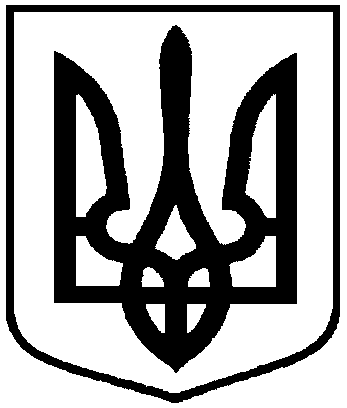 Сумська міська радаВиконавчий комітетРІШЕННЯНа виконання завдання 2 підпрограми 1 Програми «Молодь територіальної громади м. Суми на 2019-2021 роки», затвердженої рішенням Сумської міської ради від 28 листопада 2018 року № 4149-МР (зі змінами) та враховуючи Порядок проведення конкурсу з визначення програм (проєктів, заходів), розроблених інститутами громадянського суспільства, для виконання (реалізації) яких надається фінансова підтримка з бюджету Сумської міської територіальної громади, затверджений рішенням виконавчого комітету Сумської міської ради від 15.01.2019 № 1 (зі змінами), враховуючи рішення конкурсної комісії та протокол № 3 від 15.01.2021 року, з метою розвитку та підтримки молодіжного громадського руху у місті, керуючись статтею 40 Закону України «Про місцеве самоврядування в Україні», виконавчий комітет Сумської міської ради ВИРІШИВ:1. Відділу у справах молоді та спорту Сумської міської ради (Обравіт Є.О.) забезпечити укладання договорів про виконання програм (реалізацію проєктів, заходів) – переможцями конкурсу з визначення програм (проєктів, заходів), розроблених інститутами громадянського суспільства у сфері роботи з дітьми та молоддю, для виконання (реалізації) яких надається фінансова підтримка з бюджету Сумської міської територіальної громади на 2021 рік, згідно з додатком.2. Департаменту фінансів, економіки та інвестицій Сумської міської ради (Липова С.А.) забезпечити фінансування в сумі 300 000 (триста тисяч) гривень 00 коп. на впровадження результатів конкурсу з визначення програм (проєктів, заходів), розроблених інститутами громадянського суспільства у сфері роботи з дітьми та молоддю, для виконання (реалізації) яких надається фінансова підтримка з бюджету Сумської міської територіальної громади на 2021 рік, які передбачені у бюджеті Сумської міської територіальної громади на 2021 рік за КПКВК 0213131 «Здійснення заходів та реалізація проєктів на виконання Державної цільової соціальної програми «Молодь України» по головному розпоряднику бюджетних коштів – виконавчому комітету Сумської міської ради.3. Відділу бухгалтерського обліку та звітності Сумської міської ради        (Костенко О.А.) провести розрахунки відповідно до укладених договорів та кошторисів проєктів програм.4. Контроль за виконанням даного рішення покласти на заступника міського голови з питань діяльності виконавчих органів ради Полякова С.В.Міський голова                                 			               О.М. ЛисенкоОбравіт Є.О. 700-513Розіслати: Костенко О.А., Липовій С.А., Обравіт Є.О., Полякову С.В,Проєкти програм, що визначені переможцями конкурсу з визначення програм (проєктів, заходів), розроблених інститутами громадянського суспільства у сфері роботи з дітьми та молоддю, для виконання (реалізації) яких надається фінансова підтримка з бюджету Сумської міської територіальної громади на 2021 рікНачальник відділу у справах молоді та спорту 						Є.О. ОбравітЛист погодженнядо проєкту рішення виконавчого комітету«Про впровадження результатів  конкурсу з визначення програм (проєктів, заходів), розроблених інститутами громадянського суспільства у сфері роботи з дітьми та молоддю, для виконання (реалізації) яких надається фінансова підтримка з бюджету Сумської міської територіальної громади на 2021 рік»Начальник відділу у справах молоді та спорту					Є.О. ОбравітЗаступник міського голови з питань			діяльності виконавчих органів ради			          С.В. ПоляковНачальник відділу бухгалтерського обліку та звітності, головним бухгалтером		О.А. КостенкоДиректор департаменту фінансів, економіки та інвестицій					          С.А. ЛиповаНачальник відділу протокольної роботи та контролю						Л.В. МошаНачальник правового управління 			          О.В. ЧайченкоКеруючий справами виконавчого комітету 				 				Ю.А. Павликвід                   №   Про впровадження результатів конкурсу з визначення програм (проєктів, заходів), розроблених інститутами громадянського суспільства у сфері роботи з дітьми та молоддю, для виконання (реалізації) яких надається фінансова підтримка з бюджету Сумської міської  територіальної громади на 2021 рікДодатокдо рішення виконавчого комітетувід                         № №Назва проєктуНазва громадської організації Сума коштів, грн.1«ТУСА 2021»«Ліцей»92 997,002«День Вуличної Музики 2021»«Молодіжне об'єднання Екстрим стайл»62 775,003«Програма розвитку скейт-парку та вуличних культур у Сумах Extreme Style Academy»«Молодіжне об'єднання Екстрим стайл»79 930,004«Джинсовий поет»«Арт Хвиля»39 000,005«Благодійна Школа естетичного виховання Школярка-панянка»«Краса та розум Сумщини»25 298,00           Разом: 300 000 (триста тисяч) гривень 00 коп.           Разом: 300 000 (триста тисяч) гривень 00 коп.           Разом: 300 000 (триста тисяч) гривень 00 коп.           Разом: 300 000 (триста тисяч) гривень 00 коп.